ΠΑΝΕΠΙΣΤΗΜΙΟ ΠΕΛΟΠΟΝΝΗΣΟΥΣΧΟΛΗ ΚΑΛΩΝ ΤΕΧΝΩΝ ΤΜΗΜΑ ΘΕΑΤΡΙΚΩΝ ΣΠΟΥΔΩΝ ΠΡΟΓΡΑΜΜΑ ΜΕΤΑΠΤΥΧΙΑΚΩΝ ΣΠΟΥΔΩΝ«Δραματική Τέχνη και Παραστατικές Τέχνες στην Εκπαίδευση και Δια Βίου Μάθηση – MA in Drama  and Performing Arts in Education and Lifelong Learning»           «Μ Ν Η Μ Η: Θ Ε Α Τ Ρ Ο  Ζ Ω Η Σ»                            Σ Υ Ν Ε Ν Τ Ε Υ Ξ Η                    Μ Ε  Τ Ο Ν  Σ Υ Γ Γ Ρ Α  Φ Ε  Α                         Π Ε Τ Ρ Ο   Λ Υ Γ Ι Ζ Ο                  Τετάρτη, 18 Φεβρουαρίου 2015                                       Ναύπλιο          ΜΑΡΙΑ ΜΠΑΚΟΠΟΥΛΟΥ                                         …κι ο δάσκαλος, ποιητής                                          και τα βιβλία                                         να είναι σαν κρίνα...                                                   (Κωστής Παλαμάς)                                                                                   Τα σχολειά χτίστε                                        ΠΕΡΙΕΧΟΜΕΝΑ  ΠΕΡΙΛΗΨΗ……………………………………………………….3   ΒΙΟΓΡΑΦΙΚΟ ΤΟΥ ΣΥΓΓΡΑΦΕΑ……………………………...4  ΕΡΓΟΓΡΑΦΙΑ ΤΟΥ ΣΥΓΓΡΑΦΕΑ……………………………..4  ΣΥΝΕΝΤΕΥΞΗ…………………………………………………...7  ΑΞΙΟΛΟΓΗΣΗ…………………………………………………..24  ΑΠΟΣΠΑΣΜΑΤΑ ………………………………………………26  ΒΙΒΛIΟΓΡΑΦΙΚΕΣ ΑΝΑΦΟΡΕΣ……………………………...27                                        ΠΕΡΙΛΗΨΗ Είχα την αγαθή τύχη να γνωρίσω τον Πέτρο Λυγίζο στην παρουσίαση του βιβλίου του Η Λήκυθος με τις Mνήμες στο «Βουλευτικό» (1η Βουλή των Ελλήνων) στο Ναύπλιο, ένα νοτερό Σάββατο, στις 24 Νοεμβρίου 2012. Εντυπωσιασμένη με τη γραφή του αποφάσισα να του ζητήσω συνέντευξη στα πλαίσια του Προγράμματος Μεταπτυχιακών Σπουδών μου. Ο Πέτρος Λυγίζος είναι πολυγραφότατος συγγραφέας Λογοτεχνικών και Εκπαιδευτικών βιβλίων. Τα ποιητικά και πεζά του έργα έχουν δημοσιοποιηθεί, αν και αρκετά βρίσκονται υπό έκδοση.  Έχει γράψει οκτώ ποιητικές συλλογές, δύο νουβέλες, ένα ιστορικό-φιλοσοφικό ψυχογράφημα, μία μελέτη και πέντε φιλολογικά βιβλία για εκπαιδευτικούς σκοπούς.Μετά από την ανάγνωση του λογοτεχνικού έργου του είμαι στην ευχάριστη θέση να ταξιδέψω μαζί του σε μνήμες παιδικής ηλικίας, στο επώδυνο πέρασμα του χρόνου και της φθοράς, στην ουτοπία του έρωτα, στην ψευδαίσθηση του Παράδεισου, στο φόβο του θανάτου, σε ναυαγισμένα όνειρα, σε δρόμους χαμένων προσδοκιών, σε άπιαστες επιθυμίες, σε σύμβολα αφηγηματικών εικόνων, σε αγωνία και αγώνες κατάφασης ζωής και αλήθειας, σε θαλασσοσπηλιές αγάπης,  σε βασανιστική κάθαρση!                               ΛΕΞΕΙΣ-ΚΛΕΙΔΙΑΠοιητική συλλογή, ήρωας, έργο, δημιουργία, έμπνευση, τρόπος γραφής, πιστεύω, μηνύματα, βιβλίο, φαντασία, χρόνος, άνθρωπος   ΒΙΟΓΡΑΦΙΚΟ ΤΟΥ ΣΥΓΓΡΑΦΕΑ 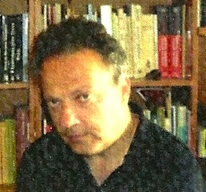 Ο Πέτρος Λυγίζος γεννήθηκε στην Αθήνα το 1966. Κατάγεται από την Ικαρία. Είναι καθηγητής Αρχαίας και Νεοελληνικής Λογοτεχνίας. Είναι ποιητής και συγγραφέας.Μεγάλος αριθμός ποιητικών συλλογών και πεζών του έχει ήδη εκδοθεί. Ποιήματά του έχουν δημοσιευθεί στα περιοδικά  ''σοδειά'' και στο ηλεκτρονικό περιοδικό ''bibliotheque''.Κάποια έχουν μεταφραστεί στην Αγγλική. Βασική πηγή έμπνευσης του Πέτρου Λυγίζου είναι η αγωνία του σύγχρονου  ανθρώπου, οι κρυφές σκέψεις και τα απαγορευμένα όνειρά του.Από τις 21.2.2015 ανήκει στον Διεθνή Κύκλο Ποιητών. Ζει και εργάζεται στο 2ο Γυμνάσιο Ναυπλίου.                  ΕΡΓΟΓΡΑΦΙΑ ΤΟΥ ΣΥΓΓΡΑΦΕΑ1. Συναστρίες αγάπης, Κώδικας, 1998. (Ποίηση) Η αγωνία του ανθρώπου στη σχέση του με τους άλλους και με το χρόνο. 2. Αστυπάλαια, Κώδικας, 1999.  (Ποίηση)Eνιαίο ποιητικό σώμα όπου αποτυπώνονται μνήμες και βιώματα από την τριετή παραμονή του συγγραφέα  στο νησί ως καθηγητής. Ένα νησί φαινομενικά απρόσιτο, αλλά μ' έναν ευπρόσιτο κόσμο και μια από τις πιο γοητευτικές <<χώρες>> του Αιγαίου.  3. Τα ματωμένα ρόδα, Κώδικας, 2001.  (Ποίηση)Η αποτύπωση της ψυχικής κατάστασης ενός ανθρώπου μετά από έναν ατυχή έρωτα.4. Η μουσική στα ρείθρα, Νότιος Άνεμος, 2010.  (Ποίηση) Ύμνος στον εξιδανικευμένο έρωτα.5. Ναύπλιος έρωτας, Νότιος Άνεμος, 2011. (Ποίηση)  Η ιστορία της πόλης μέσα από τη ματιά στον απόλυτο κι αιώνιο έρωτα.6.  Η Λήκυθος με τις Mνήμες, Νότιος Άνεμος, 2011. (Ποίηση) Ενιαίο ποιητικό σώμα, όπου αποτυπώνονται μνήμες και βιώματα από την πενταετή διαμονή μου στο Λυγουριό.  7. Η αγωνία σε περίληψη, Νότιος Άνεμος, 2014. (Ποίηση) Τα υπαρξιακά και μεταφυσικά άγχη του σημερινού ανθρώπου, το αδιέξοδο του έρωτα και του θανάτου, η πάλη του με τον ίδιο του τον εαυτό.8. Η αφηρημένη ταχύτητα της ζωής, Ανώνυμο βιβλίο, 2015.     (Ποίηση) ΥΠΟ ΕΚΔΟΣΗ ΤΟΝ ΑΠΡΙΛΙΟ 2015Η μάταιη πάλη του ανθρώπου με το χρόνο που περνά αδυσώπητος και προκαλεί την αναπόδραστη φθορά.9. Όνειρα στην αιώρα, Νότιος Άνεμος, 2012. (Νουβέλα) Ερωτικό ψυχογράφημα: ο κεντρικός ήρωας είναι ανίκανος να διεκδικήσει τα όνειρά του και ζει κάτω από τον έλεγχο της γυναίκας του. Προσπαθεί να γνωρίσει τον αληθινό έρωτα στο πρόσωπο μιας ζωγράφου, μάταια. Ο γιος του βιώνει το οικογενειακό δράμα, το χωρισμό και το θάνατο του πατέρα του, ενώ τελικά, ζει -σαν έφηβος και σαν ενήλικας- την ίδια ακριβώς κατάσταση.10. Το τελευταίο κύμα της θάλασσας, Νότιος Άνεμος, 2014.   (Νουβέλα) Πολιτικό - ερωτικό ψυχογράφημα. Ένας φοιτητής γοητεύεται από την καθηγήτριά του και προσπαθώντας να την κερδίσει, καταντά υποχείριό της. Γίνεται μέλος τρομοκρατικής ομάδας, κάνει φόνους, φτάνει στα έσχατα σημεία ταπείνωσης. Όταν βρίσκει κάποτε τον εαυτό του, επαναστατεί και βρίσκει καταφύγιο στην πρώτη του αγάπη που τον είχε απορρίψει στο παρελθόν.  11. Το μειδίαμα του Σωκράτη, υπό έκδοση, Ανώνυμο βιβλίο, 2015.  (ιστορικό - φιλοσοφικό ψυχογράφημα) ΥΠΟ ΕΚΔΟΣΗ ΤΟΝ ΟΚΤΩΒΡΙΟ 2015Ο νεαρός ήρωας, γοητευμένος από τον Σωκράτη, προσπαθεί να γίνει σαν κι αυτόν, αμφισβητώντας στην πράξη τον τρόπο ζωής που ακολουθούσε ως τότε, μιας ζωής πλούσιας, χωρίς φαινομενικά προβλήματα.12. Η Ανδρεία στην αρχαία Ελλάδα, Νότιος Άνεμος, 2014. (Μελέτη)Το περιεχόμενο και η σπουδαιότητα που είχε για τους  αρχαίους Έλληνες  η έννοια «ανδρεία».13. Διδακτική των φιλολογικών μαθημάτων, Σαββάλας, 2002.14. Νεοελληνική Λογοτεχνία (για τη μεταπτυχιακή επιμόρφωση των δασκάλων), Σαββάλας, 2002.15. Νεοελληνική Λογοτεχνία (Γ′ Λυκείου Γενικής Παιδείας), Σαββάλας, 2001.16. Μέρος του βιβλίου Διδακτικές τεχνικές για το διαγωνισμό  ΑΣΕΠ φιλολόγων, Πελεκάνος, 2000.17. Γενικές γνώσεις και δεξιότητες, Κέδρος, 2008.18. Επιστημονικός συνεργάτης στο βιβλίο του Ν. Αργυρόπουλου Άγγελος Τερζάκης: το ημίφως στο έργο του, Χριστόπουλος, 2005.19. Οι σιωπηλές συγχορδίες του ακορντεόν, Το ανώνυμο βιβλίο, (Ποίηση) ΥΠΟ ΕΚΔΟΣΗ ΤΟΝ ΝΟΕΜΒΡΙΟ 2015                                            ΣΥΝΕΝΤΕΥΞΗΚύριε Πέτρο Λυγίζο, καλημέρα σας! Είμαι η Μαρία Μπακοπούλου, μια μεταπτυχιακή φοιτήτρια στο Τμήμα Θεατρικών Σπουδών, Σχολής Καλών Τεχνών, Πανεπιστημίου Πελοποννήσου. Η συνέντευξη που θα μου παραχωρήσετε γίνεται στα πλαίσια του Προγράμματος Μεταπτυχιακών Σπουδών μου. Σκοπός της συνέντευξης είναι η γνωριμία των φοιτητών με τους συγγραφείς – πνευματικούς δημιουργούς της ευρύτερης περιοχής της Αργολίδας στην προσπάθεια του εν λόγω Πανεπιστημιακού Τμήματος να οργανώσει στο μέλλον ένα Φεστιβάλ παρουσίασης  αυτών. Αξιότιμε συγγραφέα μας, σας καλωσορίζω και σας ευχαριστώ για την σημερινή μας συνάντηση και την παραχώρηση αυτής της συνέντευξης. Να ορίσουμε το «συμβόλαιο» της συνέντευξης: Μπορείτε να ζητήσετε να μη δημοσιοποιηθούν κάποιες απόψεις σας, ακόμα και αν αρχικά καταγραφούν. Υπόσχομαι ότι η συνέντευξη θα σταματήσει στο σημείο που δεν αισθάνεσθε άνετα. Επίσης πριν από την δημοσιοποίηση της συνέντευξης θα σας δοθεί ένα αντίγραφο.Θεωρώντας πως κάθε άνθρωπος μιλά από την δική του σκοπιά για τον εαυτό του, για την παιδική του ζωή και γενικά ό,τι τον αφορά, πολλές φορές πολύ διαφορετικά από ότι οι άλλοι γνωρίζουν, θα θέλατε να μας πείτε λίγα λόγια για εσάς, όσα και ό,τι εσείς θέλετε; Πώς περάσατε  τα παιδικά σας  χρόνια, τι σας απασχολούσε ως έφηβος;Καταρχήν εγώ σας ευχαριστώ για την τιμή που μου κάνετε. Τα παιδικά μου χρόνια νομίζω ότι δεν έχουν τελειώσει ακόμα. Θέλω να πιστεύω ότι δεν θα τελειώσουν και προσπαθώ να μην τελειώσουν ποτέ. Δηλαδή, για να είμαι απόλυτα ειλικρινής   θεωρώ ότι υπάρχει μέσα μου μια συνεχής σύγκρουση ανάμεσα σ’ ένα παιδί και σ’ ένα ενήλικα και το αποτέλεσμα αυτής της σύγκρουσης θέλω να πιστεύω ότι είναι νικηφόρο για το παιδί. Δεν μπορώ να φανταστώ τον εαυτό μου ανεξάρτητο από μια παιδικότητα που υποτίθεται ότι έχει περάσει, αλλά νομίζω πως δεν έχει περάσει και η ποίηση ίσως είναι προϊόν αυτής της παιδικότητας, ίσως απωθημένης, αλλά παραμένει μια πραγματικότητα απτή, ίσως. Η εφηβεία μου χαρακτηρίζεται από αναζητήσεις μεταφυσικές, υπαρξιακές, από χαμένους έρωτες, από επιθυμίες ανεκπλήρωτες και από κερδισμένους έρωτες, από ερωτηματικά για τη σχέση μου με τους άλλους, με  το Θεό, δηλαδή από στοιχεία που νομίζω ότι σε σημαντικό βαθμό με χαρακτηρίζουν και τώρα ακόμα. Πάντα το αντίδοτο σε αυτά τα ερωτηματικά  ήταν η ποίηση. Γράφω από 12 ετών. Στο σημείο αυτό θυμήθηκα ότι είχα δείξει κάποια ποιήματα σε μια καθηγήτρια Φιλόλογο στην 1η Γυμνασίου και μου είχε μιλήσει πολύ απαξιωτικά γι’ αυτά που έγραφα, ίσως και να ήταν τότε, αλλά θυμάμαι πόσο πολύ  είχα στεναχωρηθεί, αλλά συγχρόνως  ότι είχα δώσει  υπόσχεση στον εαυτό μου ότι κάποια μέρα θα γίνω λογοτέχνης και ειδικότερα ποιητής.  Από ποια ηλικία αρχίσατε να γράφετε θα ήταν  η επόμενή μου ερώτηση, αλλά με προλάβατε. Ωστόσο, πείτε μου, τι είναι αυτό το εσώτερο, που σας έσπρωξε στη συγγραφή; Είναι τα ερωτηματικά που έλεγα πριν και μια αίσθηση αδυναμίας να επικοινωνήσω με πάρα πολλούς ανθρώπους. Δεν νομίζω ότι είναι ακριβώς αντικοινωνικότητα, αλλά μια ανασφάλεια και μια φοβία ότι δεν θα γινόμουν αντιληπτός -όχι αποδεκτός- δεν θα γινόμουν αντιληπτός από τους άλλους και αυτό με οδήγησε σε μια εσωστρέφεια. Η εσωστρέφεια   αυτή σταδιακά μετουσιώθηκε σε ποίηση. Άρα, ήταν μια προσπάθεια να εκφράσω ότι με απασχολούσε και όχι να δώσω απαντήσεις, αλλά  αντίθετα να διατυπώσω νέα ερωτήματα. Δεν έχω καμιά απάντηση για τίποτα. Δεν γνωρίζω απολύτως τίποτα. Το μόνο που μου κάνει η ποίηση  είναι να μου θυμίζει ότι όχι μόνο δεν ξέρω κάτι το σημαντικό, αλλά ότι χρειάζομαι τους ανθρώπους. Θεωρώ ότι όλοι γνωρίζουν κάτι πιο σημαντικό από μένα. Άρα, η ποίηση είναι ένας διάλογος, δεν είναι τελικά  ένας μονόλογος.  Είναι ένας διάλογος με τους άλλους.     Στον πρόλογο του βιβλίου σας Η μουσική στα ρείθρα, ομολογείτε ότι γράφετε για να «ψηλαφείτε την ψυχή» σας, για να «βαπτίζεστε ξανά». Ποια ανάγκη αναβαπτίσματος  ικανοποιείτε γράφοντας;Νομίζω ότι ο άνθρωπος αλλάζει συνέχεια, όχι ίσως σε πολύ βασικά δομικά χαρακτηριστικά της προσωπικότητάς του, αλλά αλλάζει στον τρόπο που αντιδρά στα φαινόμενα, αλλάζει στον τρόπο που βλέπει έναν κόσμο που μεταβάλλεται.   Με άλλα λόγια, όσο μεταβάλλεται ο  κόσμος, σε ανάλογο βαθμό  οφείλει να μεταβάλλεται και ο ποιητής. Βλέποντας την αέναη αλλαγή του  κόσμου ένοιωθα και νοιώθω και φαντάζομαι θα νοιώθω την ίδια ανάγκη ν’ αλλάζω κι εγώ για να μπορώ να προσαρμόζομαι, όχι σαν χαμαιλέων, αλλά να μπορώ να κάνω την πένα μου  δεκτική στις συνεχόμενες αλλαγές.   Δεν μπορεί ένας ποιητής να μένει μακριά από τις αλλαγές αυτές. Οι ποιητές, όσο και αν λέμε ότι είμαστε απόμακροι, στην ουσία είμαστε πολύ βαθιά ενσωματωμένοι  στον κόσμο, γιατί γράφουμε για τον κόσμο και γράφουμε και από τον κόσμο.  Άρα, εάν δεν παρακολουθούμε τις εξελίξεις, όλες τις   εξελίξεις, δεν μπορούμε να γράψουμε, εγώ δεν μπορώ να γράψω. Δεν μπορώ να γράψω, όταν δεν νοιώθω την ανυπότακτη ανάγκη ότι αυτό που θα γράψω θα με βοηθήσει να νοιώσω καλύτερα  και για να νοιώσω καλύτερα  θα πρέπει αυτό που θα γράψω να είμαι απόλυτα βέβαιος ότι είναι αλήθεια, ότι δηλαδή αφορά τον εσώτερο κόσμο μέσα μου.Η εκδοτική δραστηριότητα ήρθε στην ζωή σας μετά από τις σπουδές σας στην Ελληνική Φιλολογία, θα έλεγα μετά από την νεανική σας ηλικία. Επηρέασε σε κάτι και σε τι η καθημερινή σας επαφή με την Λογοτεχνία στα πλαίσια της διδασκαλίας σας και της προσωπικής σας επαφής με αυτήν; Διαμόρφωσε τον χαρακτήρα σας, τον τρόπο σκέψης σας, τον τρόπο συγγραφής σας; Επειδή είμαι φύση μοναχικό άτομο δεν  φανταζόμουν ποτέ ότι κάποια από αυτά που έγραφα  θα εκδίδονταν. Προσπάθησα να έλθω σε επαφή με πολλούς ανθρώπους, αλλά στην πορεία, στην διαδικασία της επαφής μου μαζί τους, διαπίστωσα ότι μια ουσιαστική, πνευματική συνάντηση μαζί τους ήταν -να μην πω αδύνατη-  ιδιαίτερα δύσκολη.   Αυτή λοιπόν η αίσθηση της αδυναμίας για μια ουσιαστική επαφή  με οδήγησε στο να καθίσω κάτω να πάρω το μολύβι και ν’ αρχίσω να γράφω. Η πρώτη μου εμφάνιση έγινε τελείως τυχαία, όταν έδωσα τα ποιήματά μου, όχι για να εκδοθούν, στον κ. Νίκο Γρηγοριάδη, που ήταν ιδιοκτήτης των εκδόσεων «Κώδικας», του άρεσαν πολύ και τα εξέδωσε. Οι Συναστρίες αγάπης ήταν  το πρώτο μου βιβλίο το 1998.Τι είναι αυτό που εξάπτει τη φαντασία σας, την παρατηρητικότητά σας και θέλετε να το εκφράσετε γραπτά και να γίνει βιβλίο;Ο άνθρωπος. Όλα τα στοιχεία εκείνα που συνιστούν την οντότητα άνθρωπος, την αγωνία του για τα πάντα, τις λύπες του,  τις προσδοκίες του, τις απωθημένες μνήμες του, τη λαχτάρα του να ζήσει ένα απωθημένο  όνειρο.  Από πού αντλείτε συνήθως έμπνευση;Πάλι από τον άνθρωπο.  Κυρίως, εννοώ από την αδυναμία του ανθρώπου να ζήσει αυτό που θέλει. Από το άγχος που έχει ο μέσος άνθρωπος  σε σχέση με το χρόνο, ένα χρόνο που περνά αναπόδραστος, αδιάφορος, αμετάκλητος. Θεωρώ ότι χρέος του κάθε ανθρώπου πρέπει να είναι αυτόν τον χρόνο να τον συγκρατήσει. Επειδή όμως αυτό είναι αδύνατο, νομίζω ότι κάθε ένας από εμάς οφείλει να είναι συλλέκτης στιγμών. Μόνο αν είμαστε συλλέκτες στιγμών, μπορούμε να συλλάβουμε την ουσία της ζωής, η οποία είναι μία, σύντομη και προσωρινή.Άλλα στοιχεία έμπνευσης;Από την καθημερινότητα και από οτιδήποτε μπορεί να έχει σχέση με αυτήν. Από ένα μυρμήγκι που κάνει τεράστιες αποστάσεις, τη στιγμή που ένας άνθρωπος μπορεί να κάνει την ίδια απόσταση σχεδόν αυτόματα. Εμένα αυτή η σύγκριση με γοητεύει πολύ, γιατί βρίσκω ότι εδώ  υπάρχει μια νομοτέλεια ή μια  τυχαιότητα. Χρησιμοποιώ τον διαζευκτικό σύνδεσμο «ή», γιατί βρίσκεται σε εξάρτηση αυτός ο συλλογισμός μου με τον τρόπο που σκέφτεται κάθε άνθρωπος -δεν ξέρω, αν αυτό που λέω γίνεται αντιληπτό-. Πάντως οτιδήποτε βλέπω στην καθημερινότητα από το φαινομενικά  πιο ασήμαντο έως κάτι πάλι φαινομενικά συγκλονιστικό, μπορεί να είναι για μένα αφορμή να καθίσω να γράψω και μάλιστα όχι πάντα στο γραφείο μου ή σ’ ένα χώρο ιδιαίτερο, αλλά οπουδήποτε. Αυτό το λέω κυριολεκτικά.  Μπορεί να είναι το λεωφορείο, ένα ταξί, το προαύλιο του σχολείου, εκεί που κάνω εφημερία, στο διάλειμμα, οπουδήποτε  και οποτεδήποτε. Δεν υπάρχει χρόνος συγκεκριμένος που να μου λέει «τώρα να γράψεις».Στα βιβλία σας τα θέματα και οι χαρακτήρες είναι ήδη ώριμα ολοκληρωμένοι μέσα στο μυαλό σας από την αρχή της συγγραφής ενός βιβλίου ή στην πορεία τελειοποιούνται, παρασυρόμενοι από την ροή της υπόθεσης; Στην αρχή υπάρχει ένα πλάνο πάντα, όταν μιλάμε για κάποιο μυθιστόρημα. Το πλάνο όμως αυτό έχω παρατηρήσει και αφήνω και τον εαυτό μου να εκπλήσσεται, συνεχώς μεταβάλλεται, γιατί βλέπω ότι, επειδή και εγώ ταυτίζομαι  με τους ήρωες, -είναι τόσα τα δεδομένα, τα οποία ποικίλλουν και μεταβάλλονται συνεχώς, ο ίδιος ο κόσμος αλλάζει- κι εγώ οφείλω να προσαρμόζω τους ήρωές μου ανάλογα  με αυτές τις αλλαγές και δεν θέλω επίτηδες να θεωρώ κάτι δεδομένο, γιατί όπως είπα και προηγουμένως, μου αρέσει να εκπλήσσομαι και εγώ ο ίδιος.Ποια είναι η τελευταία πινελιά που χρειάζεστε για να βάλετε την λέξη «τέλος» σε ένα βιβλίο;Να νοιώσω ότι εγώ σαν αναγνώστης έχοντας κατά κάποιο τρόπο αποστασιοποιηθεί, όσο βέβαια αυτό είναι δυνατό, από τον συγγραφέα ή από τον κεντρικό ήρωα έχω φτάσει σε ένα σημείο σχετικής λύτρωσης  ή ταυτιζόμενος με τον μέσο αναγνώστη να βιώσω εκείνη την ψυχική ένταση που είχα οραματιστεί σαν συγγραφέας πια αρχίζοντας να γράφω το βιβλίο.Μπορείτε να μας πείτε ποιο ήταν το ερέθισμα να γράψετε το πρώτο βιβλίο σας, τις Συναστρίες αγάπης;Ήταν ένα ποιητικό βιβλίο αυτό. Ήταν ποιήματα τεσσάρων, πέντε ετών, τα οποία  επέλεξα με σχετική ευκολία  -γιατί τότε δεν είχα και την ωριμότητα ίσως που έχω υποτίθεται σήμερα, αν την έχω βέβαια-  ποιήματα  που αφορούσαν πάλι στην αγωνία του ανθρώπου, ποιήματα μ’ ένα υπόκωφο ήχο μελαγχολίας, μιας μελαγχολίας που οφειλόταν πάλι στα ίδια ερωτήματα που έχω και σήμερα,  δηλαδή  στη σχέση μου με τους άλλους, στη σχέση μου με το χρόνο και δεν θα έλεγα με το θάνατο αυτό καθαυτό, αλλά με τα γηρατειά και την αρρώστια, για να είμαι απόλυτα ειλικρινής.Ποιο από τα βιβλία σας είναι το "αγαπημένο" σας και το ξεχωρίζετε και γιατί; Αυτή είναι μια πολλή δύσκολη ερώτηση και πρέπει να ομολογήσω ότι δεν είχα σχεδιάσει τίποτα σχετικά με αυτή την συνέντευξη.   Παρόλα αυτά,  αν και απροετοίμαστος,  θα πω από τα ποιήματα, το τελευταίο, αυτό που πρόκειται να εκδοθεί τώρα τον Απρίλιο Η αφηρημένη ταχύτητα της ζωής, γιατί νομίζω ότι εκφράζει τη βαθύτερη αγωνία μου σχετικά πάλι με το χρόνο που φεύγει, σχετικά με τις στιγμές  που αφήνουμε ανεκμετάλλευτες και σχετικά με τους ανθρώπους, τους οποίους,  αν και αγαπάμε, για λόγους εγωκεντρισμού ανόητου και επιπόλαιης, μάταιης υπεροψίας αποφεύγουμε να το λέμε σε μια υποσυνείδητη ίσως προσπάθεια να μην αποκαλυφθούμε, να μην εκτεθούμε και όλα αυτά τα ανόητα πράγματα που χαρακτηρίζουν τον μέσο άνθρωπο, όπως εμένα.  Πείτε μας για ένα βιβλίο που δεν έχετε γράψει και θα θέλατε να το γράψετε στο μέλλον. Υπάρχει σκέψη για επόμενο βιβλίο; Αν υπάρχει αυτή η προοπτική, μιλήστε μας για ένα μελλοντικό σας βιβλίο.Υπάρχουν πολλές σκέψεις, η αλήθεια είναι ότι έχω αρχίσει να γράφω τρία μυθιστορήματα ταυτόχρονα, αλλά από φόβο να μη μπερδέψω τις υποθέσεις, έχω λίγο σταματήσει. Είμαι λίγο  -να  πω τη λέξη- μη οργανωτικός σε αυτά. Αν είχα χρήματα θα προσλάμβανα έναν ή μία Γραμματέα, που θα είχε την ικανότητα να διαχειρίζεται αυτά που γράφω, γιατί υπάρχει μια κατάσταση χαώδης σχετικά με αυτό και πολλές φορές έχω προβλήματα πρακτικής φύσης.Στο συγγραφικό έργο σας, (π.χ. Η Αγωνία σε περίληψη) σας απασχολεί ο έρωτας, ο πόνος, η ανθρώπινη τραγωδία, η διττή φύση του ανθρώπινου χαρακτήρα, γενικά όλα όσα αποτελούν αυτό το μυστηριακό και υπέροχο πλάσμα που λέγεται ΑΝΘΡΩΠΟΣ. Πείτε μου για αυτά τα θέματα στο έργο σας. Δεν υπάρχουν άνθρωποι χωρίς αγωνίες. Έχω πολλές αγωνίες προσωπικά και σε μια υποσυνείδητη,  ίσως και συνειδητή προσπάθεια να πείσω τον εαυτό μου ότι δεν έχω πολλές αγωνίες, έγραψα το ποίημα Η Αγωνία σε περίληψη.  Σε περίληψη, πάλι από την ανάγκη μου να συμπυκνώσω  όλες μου τις αγωνίες σε μια περιληπτική μορφή, ακριβώς επειδή  είναι πάρα πολλές και πολύ έντονες. Ωστόσο, όλες μου οι αγωνίες θα μπορούσαν να συνοψισθούν με μια πολύ μεγάλη αγωνία που έχει να κάνει -το είπα και προηγουμένως- με  τη σχέση μου με το χρόνο  και με τον φόβο μου ότι δεν τον αξιοποιώ, όπως θα έπρεπε. Σε αυτό το πλαίσιο το φοβικό  υπάρχει και το σύνδρομο της αϋπνίας. Ενώ η αϋπνία ξεκίνησε στην αρχή σαν μια προσπάθεια να εκμεταλλεύομαι τον νυχτερινό χρόνο, επειδή δεν μου έφτανε  ο ημερήσιος, τώρα πια για να κοιμηθώ είναι αρκετά δύσκολο τις ώρες που θα προέβλεπε  και θα πρότεινε ένας   γιατρός τις πέντε, έξι ώρες.  Οι  δικές μου ώρες ύπνου είναι πάντα κάτω από τέσσερις και έχει γίνει αυτό δεύτερη φύση. Η  διάσταση του χρόνου είναι εμφανής στα βιβλία σας. Το παρελθόν και το παρόν είναι μια μελέτη μνήμης για σας. Πως σχολιάζετε περισσότερο το στοιχείο αυτό; Είχα πάντα το πρόβλημα τι είναι πιο αληθινό: το παρελθόν ή το παρόν. Ακούγεται λίγο παράλογο αυτό, αλλά το έχω σκεφτεί πάρα πολύ καιρό. Έχω τέτοια ερωτήματα περίεργα. Φαινομενικά το παρόν είναι πιο αληθινό, πιο πραγματικό. Εγώ όμως δεν είμαι καθόλου σίγουρος και το λέω αυτό, γιατί λειτουργώ στο παρόν με βάση το παρελθόν. Θέλω να πω ότι καθορίζω τη δράση μου με βάση τις μνήμες μου. Επειδή θεωρώ  ότι οι μνήμες μου αποτελούν ένα προϊόν βιωματικό  και έχουν δεχτεί συνειδητά, αλλά κυρίως υποσυνείδητα τέτοια νοητική και συναισθηματική επεξεργασία, ώστε να αποτελούν πια στον ψυχισμό μου  ένα πολύ αληθινό αποτέλεσμα, ενώ το παρόν ακόμα δεν έχω προλάβει να το επεξεργαστώ,  ίσως και να μη θέλω να το επεξεργάζομαι, ακριβώς από το φόβο που έχω ότι  το παρόν είναι μια πρώιμη μορφή του μέλλοντος και επειδή το μέλλον δεν θέλω να έρχεται γρήγορα, ασχολούμαι κυρίως με το παρελθόν. Αυτό ερμηνεύει την εμμονή που έχω με τα παιδικά χρόνια. Γι’  αυτό είπα στην αρχή ότι δεν είμαι σίγουρος ότι έχω περάσει τα παιδικά μου χρόνια.Για μένα η μνήμη είναι και η κυτταρική μνήμη, η μνήμη των προπροπροπαπούδων μας. Πιστεύετε ότι κουβαλάμε την κυτταρική μνήμη μας όσα χρόνια και αν περάσουν; Πιστεύω ακράδαντα στο συλλογικό ασυνείδητο. Μια γενιά μεταφέρει ούτως ή άλλως τις μνήμες της στην επόμενη. Επομένως και εμείς είμαστε  ευλογημένοι ή καταδικασμένοι να έχουμε μια όψη του παρελθόντος και μάλιστα σε τέτοιο βαθμό, ώστε αυτή η όψη να γίνει ολόκληρο θέατρο, ολόκληρη θεατρική παράσταση της μελλοντικής ζωής.                                                                                                                                                                                                                                                                                                                                                                                                                                                                                                                                                                                                                                                                                                                                                                                                                                                                                                                                                                                                                                                                                                                                                                                                                                                                                                                                                                                                                                                                                                                                                                                                                                                                                                                                                                                                                                                                                                                                                                                                     Η ποιητική συλλογή Η Λήκυθος με τις Mνήμες είναι αφιερωμένη σε όλες και όλους στο Γυμνάσιο Ασκληπιείου, όπου υπηρετήσατε με αγάπη και πάθος, πράγμα που φαίνεται στο περιεχόμενο της συλλογής αυτής. Ποια ιδιαίτερη εμπειρία ή συγκίνηση ζήσατε σε αυτόν τον χώρο, ώστε να σας επηρεάσει στη συγκεκριμένη συγγραφή;Έμεινα έξι χρόνια στο Λυγουριό. Τα παιδιά που ήταν μαθητές μου εκεί,  ήταν παιδιά με την έννοια της αγνότητας, παιδιά που δεν είχαν την πολυτέλεια ίσως να έχουν ένα πολύ υψηλό βιοτικό επίπεδο  και παιδιά, που -αν και ζωηρά- είχαν μια ανερμήνευτη, ίσως μεταφυσική  ικανότητα να διαβάζουν τον χαρακτήρα και  τις προθέσεις των δασκάλων. Αυτό μου έκανε εντύπωση από τη δεύτερη χρονιά.  Μου πήρε ένα χρόνο να το καταλάβω. Την τελευταία χρονιά που έφευγα, ήμουν τόσο φορτισμένος συναισθηματικά, που αυτό έπρεπε να το εκφράσω μέσω ενός ποιήματος. Η Λήκυθος με τις μνήμες, μου πήρε 40 λεπτά  -πιστέψτε το αυτό-  είναι ακατέργαστο  ποίημα τελείως, αλλά,   επειδή το είχα μέσα μου  πάρα πολλούς μήνες ήταν τελικά  υπερβολικά επεξεργασμένο.Ακατέργαστο, αλλά τόσο ζωντανό, έτσι όπως το διάβασα.Το τελευταίο κύμα της θάλασσας είναι ένα άλλο βιβλίο σας (νουβέλα) με μεγάλη αναφορά στην Εκπαίδευση μέσω του ήρωά του. Ασκείτε ένα κατά βάση «ποιητικό επάγγελμα». Σε ποιο βαθμό αυτό διευκολύνει ή παρεμποδίζει την συγγραφική σας δημιουργία; Κατά πόσο το επάγγελμά σας, σας εμπνέει στη λογοτεχνική δημιουργία; Νομίζω ότι δεν θα μπορούσα να κάνω κάτι διαφορετικό, γιατί κατά κάποιο πάλι μαγικό τρόπο τα παιδιά αντιλαμβάνονται ότι έχω κάτι συγγενικό μαζί τους, κάτι συγγενικό από την άποψη του τρόπου με τον οποίο βλέπουμε τη ζωή. Είπα και πριν και θέλω να επιμείνω λίγο σ’  αυτό ότι δεν  είμαι σίγουρος ότι έχουν περάσει τα παιδικά μου χρόνια. Αυτό κατά κάποιο τρόπο ανεξήγητο, τα παιδιά το καταλαβαίνουν και έρχονται κοντά μου, εγώ τα δέχομαι, περνάμε πάρα πολύ καλά,  με όλα τα προβλήματα που καθημερινά υπάρχουν. Νοιώθω ότι δεν θα μπορούσα να κάνω κάτι διαφορετικό. Ανανεώνομαι. Προηγουμένως μιλούσαμε για την κυτταρική μνήμη. Εγώ θα μιλήσω λίγο για την κυτταρική συναισθηματική νοημοσύνη. Υπάρχει μια μαγική αλληλεπίδραση ανάμεσα στα παιδιά και στο δάσκαλο που μπορεί να μην πετυχαίνει με  όλα τα παιδιά,   αλλά με κάποια πετυχαίνει και δημιουργείται μια  μνήμη ανεξίτηλη   στο χρόνο. Με δεδομένο το άγχος μου με το χρόνο το επάγγελμα αυτό με βοηθάει  σε πολύ μεγάλο βαθμό  να αμύνομαι στο πέρασμα του χρόνου.Επίσης Το τελευταίο κύμα της θάλασσας περικλείει αυτοβιογραφικά στοιχεία, καθόσον ο κεντρικός ήρωας και εσείς είσαστε φιλόλογοι, σπουδάσατε στην ίδια πόλη (στα Γιάννενα), διοριστήκατε στην Δευτεροβάθμια Εκπαίδευση, κατάγεστε από το νησί της Ικαρίας. Αυτή την ταύτιση την πραγματώνετε με περίτεχνο τρόπο και βάζετε τον αναγνώστη που προσωπικά σας γνωρίζει, σε πραγματικό και φανταστικό κόσμο παράλληλα. Αυτό το παιχνίδι της γραφής ασκεί μια γοητεία.Πράγματι έχει πολλά αυτοβιογραφικά στοιχεία. Πράγματι είναι εν πολλοίς ένα βιωματικό έργο και έχει ενσωματωμένες πολλές από τις απόψεις μου για τον τρόπο που βλέπω τον κόσμο,  για τον τρόπο που βλέπω τη σχέση που έχω με τον εαυτό μου. Ωστόσο στο επίπεδο το ερωτικό  πάντα υπάρχει η προσδοκία για έναν έρωτα απόλυτα εξιδανικευμένο, για έναν έρωτα, ο οποίος είναι μακριά από τα εγκόσμια, σχεδόν μεταφυσικός και  επομένως σχεδόν τέλειος.Ακόμα Το τελευταίο κύμα της θάλασσας διαπραγματεύεται σε μεγάλο βαθμό το θέμα των ναρκωτικών στους νέους, που το παρουσιάζετε  πάλι μέσω του πρωταγωνιστή της υπόθεσης. Αυτό το στοιχείο καθιστά το βιβλίο σας ως βιβλίο σύγχρονου κοινωνικού  προβληματισμού. Τι προτείνετε στους νέους; Νομίζω, το μεγαλύτερο αντίδοτο για τα ναρκωτικά, μια που θίξατε αυτό το ζήτημα είναι η αγάπη.  Δεν θα μιλήσω για τις άλλες οικουμενικές, πανανθρώπινες αξίες, αλλά κυρίως για την αγάπη. Αγάπη, όχι μόνο με τη στενή έννοια του έρωτα, αγάπη για τη ζωή, αγάπη για τους ανθρώπους, αγάπη για τον εαυτό μας, αγάπη γι αυτό που κάνουμε. Εάν δεν αγαπήσουμε τον εαυτό μας, τότε θα μας φταίνε οι άλλοι, θα μας φταίνε τα πάντα, θα μας φταίει ο ίδιος μας ο εαυτός,  δεν θα μπορούμε να δημιουργήσουμε, δεν θα μπορούμε να κάνουμε κάτι που να  μας κρατήσει στη ζωή ενεργούς και γενικά θα είμαστε άνθρωποι μισαλλόδοξοι, άνθρωποι κενοί, άνθρωποι χωρίς ουσία και περιεχόμενο. Στα πλαίσια αυτής της σχέσης που οφείλουμε να καλλιεργήσουμε με τον εαυτό μας, ένα άλλο σημαντικό αντίδοτο είναι και η ίδια η Τέχνη. Τέχνη, όχι πάλι με τη στενή έννοια της εικαστικής ή της ποιητικής ή της όποιας άλλης  καλλιτεχνικής δημιουργίας, αλλά Τέχνη με την έννοια του αρχαιοελληνικού ρήματος «τίκτω», που σημαίνει «δημιουργώ». Κάθε άνθρωπος έχει τη δυνατότητα να δημιουργεί και επομένως  να αποφεύγει οτιδήποτε μπορεί να βλάψει τον εαυτό του.Τα πεζά σας έργα έχουν πεσιμισμό. Η φιλοσοφία και η στάση της ζωής σας εμπεριέχει και λίγο πεσιμισμό;Θα ήταν ψέματα να έλεγα ότι δεν εμπεριέχει πεσιμισμό. Είναι ίσως φυσιολογικό, εξαιτίας της περίεργης σχέσης μου που έχω -θα ξαναπώ πάλι- με το ζήτημα του χρόνου. Ένας άνθρωπος που εναγώνια παλεύει με το πέρασμα του χρόνου δεν μπορεί να μην είναι και λίγο πεσιμιστής.  Όμως αυτός ο πεσιμισμός  δεν είναι μηδενικός, δεν είναι μηδενιστικός, είναι δημιουργικός και πολύ συχνά  με σπρώχνει  στο να γράψω, για τους λόγους που είπαμε πριν περί δημιουργίας και με τις δυνατότητες που έχει η δημιουργική διάθεση να μας κάνει  ανθρώπους ικανούς να ζούμε και ν’  αγαπούμε τη ζωή, όχι να ζούμε απλά.Στα ποιήματά σας διακρίνω τάση ρεαλιστική, υπερρεαλιστική και συμβολική. Συμφωνείτε με αυτή την άποψη; Πείτε μου για αυτή τη σύνθεση των τάσεων. Η αλήθεια είναι ότι έχω διαβάσει πολλή ποίηση.  Κανένα ρεύμα δεν θα μπορούσα να πω ότι με καλύπτει απόλυτα, γι’ αυτό  και υποσυνείδητα ίσως προσπάθησα να συνταιριάξω στα ποιήματά μου τις τρεις αυτές τάσεις θεωρώντας  ότι  θα μπορούσα να καλύψω αυτό που θέλω να πω  με τον πιο πλήρη τρόπο.Η ποιητική συλλογή Ναύπλιος έρωτας, περικλείει πολλές εικόνες της πόλης του Ναυπλίου. Η καθημερινή βίωση αυτών των εικόνων και η αίσθηση της ιστορίας που αυτές προβάλλουν, δημιούργησαν μια αμοιβαία σχέση ζωής, όπως αποκαλύπτεται στη συλλογή.  Πείτε μου για αυτή τη σχέση με την πόλη που ζείτε και δημιουργείτε.  Νοιώθω πολύ τυχερός που τα τελευταία δεκαπέντε χρόνια ζω στο Ναύπλιο. Είναι μια πόλη κατεξοχήν ποιητική.   Ίσως είναι ο ορισμός της ποιητικής πόλης.   Βέβαια, βλέπω μια αντίφαση να ενυπάρχει ανάμεσα στο περιβάλλον   και  στον τρόπο που το περιβάλλον  αυτό διαχειρίζεται, χωρίς να θέλω να κάνω κάποιον υπαινιγμό. Παρόλα αυτά ακόμα και  αυτή η αντίφαση για μένα αποτελεί μια αφορμή   για  ποίηση.Αν απαριθμήσω το συγγραφικό σας έργο, η λέξη πλούσιο μοιάζει φτωχή, σε σχέση με το νεαρό της ηλικίας σας, τις επαγγελματικές και προσωπικές υποχρεώσεις σας. Πόση μοναξιά κρύβεται πίσω από όλο αυτό το έργο και πόσο κόπο καταβάλατε για την γενεσιουργία και την ολοκλήρωση όλων των (μέχρι τώρα) βιβλίων σας ;Αυτή είναι μάλλον εύκολη ερώτηση που μου κάνετε, γιατί για μένα, όπως σκέφτομαι, βλέπω, ξέρω τον εαυτό μου, ο κόπος ο μεγάλος, ο ανυπόφορος θα ήταν να μη γράφω. Όταν μπορώ και γράφω ξεκουράζομαι, αναπαύομαι, λυτρώνομαι, έρχομαι κοντά σ’  αυτό που θέλω να κάνω, σ’  αυτό που μ’  αρέσει, αναγεννιέμαι. Λειτουργίες ζωτικές, όπως ο ύπνος, μοιάζουνε σχεδόν περιττές  -ακούγεται λίγο  υπερβολικό- αλλά είναι πολύ ζωογόνα για μένα η ποίηση και σε μια προσπάθεια που έκανα  ν’ ανακαλύψω τι σημαίνει για μένα η ποίηση, προσπάθησα να πείσω τον εαυτό μου να μη γράψει για κάποιες μέρες, άντεξα μια, δυο τρεις, τέσσερις μέρες, την πέμπτη μέρα τολμώ να πω ότι  είχα συμπτώματα ναρκομανούς.Αποκαλυπτικό αυτό. Πιστεύετε πως οι συγγραφείς είναι άνθρωποι «αποστασιοποιημένοι» από την ίδια την ζωή και κλεισμένοι στις σκέψεις τους; Είναι μύθος αυτό ή όχι; Οι άνθρωποι που με ξέρουν καλά -που δεν είναι πολλοί αυτοί- με θεωρούν αφηρημένο. Η αλήθεια είναι  ότι σαν άνθρωπος δεν είμαι και ο πιο συγκεντρωμένος άνθρωπος στην καθημερινότητα. Παρόλα αυτά, στα καθήκοντά μου θέλω να πιστεύω ότι ανταποκρίνομαι. Γενικά όμως θεωρώ  φυσιολογικό, όταν κάποιος προσπαθεί να δημιουργήσει θέλοντας και μη αποτραβιέται κατά κάποιο τρόπο, όχι από υπεροψία ή σνομπισμό ή από κάτι άλλο νοσηρό, αλλά από ένα υποσυνείδητο, στοιχειώδη μηχανισμό άμυνας απέναντι σε μια καθημερινότητα που πολλές φορές πνίγει, βασανίζει, ταλανίζει, προβληματίζει και φθείρει. Δυστυχώς, υπάρχουν πολλά στην καθημερινότητα που με φθείρουν.  Σε αυτά κλείνω τα μάτια, τα  αυτιά. Δυστυχώς, δεν μπορώ  να κλείσω το μυαλό, αλλά έχω στοιχειοθετήσει ένα αυτόματο μηχανισμό άμυνας τόσα  χρόνια που γράφω. Οι φίλοι μου το ξέρουν αυτό, το βλέπουν που αυτομάτως με απομακρύνει από αυτά και με οδηγεί  στο να πάρω το στυλό, το μολύβι που έχω πάντα μαζί και το χαρτί και να γράφω. Δεν έχω άλλο μηχανισμό άμυνας. Είναι ψυχοθεραπεία. Εάν δεν το έκανα αυτό θα πήγαινα στον ψυχίατρο και μπορεί και  μέσα σε ψυχιατρικό ίδρυμα.Είναι δύσκολη η τέχνη της συγγραφής;Είναι η μόνη Τέχνη που ξέρω, θέλω να πιστεύω ότι την ξέρω. Δεν έχω άλλη απάντηση. Δεν ξέρω, αν είναι δύσκολη. Για μένα είναι  εύκολη. Δεν ξέρω πώς ακούγεται αυτό. Ίσως ακούγεται εγωιστικό. Έτσι νοιώθω.Τι πιστεύετε για την κοινωνική δικτύωση, το κοινώς λεγόμενο "face book"; Πρέπει ή δεν πρέπει να υπάρχει στην ζωή ενός συγγραφέα; Ποια είναι η αλήθεια που συμβαίνει με μένα: Ο γιος μου πριν από τρία χρόνια  μου είχε φτιάξει face book, γιατί εγώ δεν ήξερα να το κάνω αυτό. Όμως έχω πάνω από δυο χρόνια να μπω. Τώρα πια  έχω ξεχάσει τον κωδικό  που μπαίνω.  Έχω κινητό τηλέφωνο, έχω e-mail, αυτά. Δεν  θεωρώ ότι τα μέσα κοινωνικής δικτύωσης είναι απαραίτητα για την προβολή. Θεωρώ ότι χρησιμεύουν, αλλά νομίζω ότι πάλι είναι ζήτημα παιδείας το κατά πόσο  ο μέσος άνθρωπος θα τα  αξιοποιήσει προς όφελός του ή αν θα αφεθεί στο  να τον φθείρουν.Και στο κάτω-κάτω δεν ξέρουμε αν βοηθάνε στην ουσιαστική επικοινωνία των ανθρώπων με την έννοια της προσπάθειας για αγάπη μεταξύ τους. Η φράση που μ’  ενοχλεί αφάνταστα και την έχω απωθήσει είναι «θα σου κάνω αναπάντητη». Αυτή η φράση είναι παράλογη και συντακτικά λανθασμένη. Νομίζω ότι παραπέμπει σε μια αφαιρετική επικοινωνία, δηλαδή σε μη επικοινωνία.  Θέλεις να μιλήσεις σε κάποιον;  Θα τον πάρεις τηλέφωνο, θα πιεις ένα καφέ μαζί του. Αυτό είναι επικοινωνία. Δυστυχώς, σήμερα έχουμε ένα έλλειμμα σε αυτό το επίπεδο. Δεν μιλάνε οι άνθρωποι μεταξύ τους. Το χειρότερο: δεν βρίσκεις αφηρημένους ανθρώπους.Τι αγαπάτε στους ανθρώπους; Τι διακρίνετε στους ανθρώπους που αγαπάτε;Την αφηρημάδα. Μου αρέσουν οι αφηρημένοι άνθρωποι υπερβολικά. Θεωρώ ότι οι άνθρωποι που δεν είναι αφηρημένοι, προσπαθούν πολύ να μην είναι, δηλαδή, επιλέγουν την σοβαρότητα ή την σοβαροφάνεια σε βάρος  της αληθινής ουσίας  που έχει η καθημερινότητα. Η αληθινή ουσία είναι κρυμμένη. Δεν φαίνεται. Για να αποκαλύψεις όμως αυτή την αληθινή ουσία και για να την δεις, πρέπει να είσαι αφηρημένος. Δηλαδή, να απεμπλακείς και να απεγκλωβιστείς από τα υποτιθέμενα σοβαρά πράγματα της καθημερινότητας.Όχι μόνο αυτό, αλλά να απεμπλακείς και λίγο από τον πλήρη έλεγχο. Θες όλα τα ελέγχεις και να είναι όλα υπό την κυριαρχία σου. Συμφωνώ.Αυτό είναι μια τρέλα.Συμφωνώ. Όσο προσπαθούμε να τα ελέγξουμε όλα, δεν ελέγχουμε τίποτα. Ναι, αγχωνόμαστε περισσότερο.Οπότε, αφήνομαι στο  να με ελέγχει η αφηρημάδα. Παρόλα αυτά ξαναλέω: Αν είχα χρήματα θα έπαιρνα μια Γραμματέα να μου οργανώνει αυτά που γράφω, γιατί χρειάζεται αυτό.Τελευταία εκδοτικοί οίκοι και βιβλιοπωλεία πωλούν σε ηλεκτρονική μορφή βιβλία. Εσείς συμφωνείτε με το διάβασμα από τον υπολογιστή; Τι γνώμη έχετε επί του θέματος;Όχι.  Μου αρέσει  να  μυρίζω το βιβλίο.  Η πρώτη μου κίνηση που κάνω, όταν αγοράζω ένα βιβλίο είναι να το μυρίσω. Αυτό το έκανα από παιδί. Είναι αυτή η μαγική μυρωδιά που έχουν τα βιβλία που δεν αντικαθίσταται με τίποτα. Αυτό δεν σημαίνει ότι είμαι εχθρός της ηλεκτρονικής γνώσης. Ο υπολογιστής βοηθάει σε σημαντικό βαθμό, αλλά  δεν μπορεί να υποκαταστήσει με τίποτα το αληθινό, το αυθεντικό βιβλίο. Ακόμα μου αρέσει να στέλνω και να δέχομαι επιστολές. Έχω φίλους και φίλες στην Αθήνα με τους οποίους και  με τις οποίες έχω τέτοια επικοινωνία, όπως τα παλιά χρόνια.Δηλαδή επιστολογραφία κανονική; Μου αρέσει ν’  ανοίγω το φάκελο να τον μυρίζω, να βλέπω την ψυχική ένταση  που έχει αποτυπωθεί στον τρόπο γραφής.Ναι, την αίσθηση που εισπράττεις νοιώθοντας ότι ο φίλος έχει ακουμπήσει τα χέρια του στο φάκελο επάνω.Προσπαθώ να φανταστώ τι ένοιωθε ο φίλος, πώς ήταν, πού καθόταν, όταν το έγραφε αυτό. Εμένα αυτά μου αρέσουν να βρίσκω στην καθημερινότητα.Συναισθήματα που τα έχουμε ξεχάσει στη σημερινή εποχή.  Ποιος είναι για εσάς ο «ιδανικός αναγνώστης»; Έχετε έναν ιδανικό αναγνώστη στο μυαλό σας, όταν γράφετε;Δύσκολη ερώτηση. Ιδανικός αναγνώστης είναι αυτός που θα με προέτρεπε να μη σταματήσω να γράφω και θα μου έλεγε ότι υπάρχουν πολλά σημεία στα οποία θα μπορούσα να βελτιωθώ και επίσης ο  αναγνώστης εκείνος που θα μπορούσε να μου προτείνει  μια διαφορετική έκβαση σε μια προσωπική μου σύλληψη.Η επιστημονική μελέτη σας Η ανδρεία στην Αρχαία Ελλάδα, αναδεικνύει τη σημασία που έχει το ηρωικό πνεύμα σε δύσκολες περιστάσεις της Αρχαίας Ελλάδας, την «ευψυχία που πηγάζει από μέσα μας», όπως την ορίζει ο Περικλής στον Επιτάφιό του.  Πόσο ρόλο παίζει η αντρειοσύνη ως κατάφαση ζωής στους Νεοέλληνες;Αυτό ακριβώς ήθελα να πω: έγραψα την Ανδρεία στην Αρχαία Ελλάδα πάλι από μηχανισμό άμυνας, εξαιτίας της βαθιάς πεποίθησής  μου  ότι δεν υπάρχει ανδρεία στην νέα Ελλάδα. Είμαι, όχι κατά της Πολιτικής, αλλά  κατά του τρόπου με τον οποίο ασκείται η Πολιτική.  Θυμάμαι πάντα, όταν έρχεται ο καιρός εκλογών και γενικά όλων των  πολιτικών εξελίξεων,  τα λόγια του Πλάτωνα στην Πολιτεία του που έλεγε ότι «αλλοίμονο, εάν οι άνθρωποι που σε κυβερνούν είναι χειρότεροι από σένα». Αυτό ισχύει γενικά, όχι σε μια συγκεκριμένη περίοδο, αλλά γενικά.Στο ιστορικό- φιλοσοφικό ψυχογράφημα Το μειδίαμα του Σωκράτη εισάγετε το θέμα της βιοηθικής με την έννοια του ηθικού διλήμματος, της ελεύθερης επιλογής, της αναμέτρησης με τον ίδιο μας τον εαυτό. Ο άνθρωπος πρέπει να φτάσει στην έσχατη ταπείνωση για να ωριμάσει και να πράξει το «ηθικά» σωστό;Νομίζω ότι η έσχατη ταπείνωση είναι βασική προϋπόθεση για να κατακτήσουμε την ελευθερία.  Νομίζω ότι αν δεν ταπεινωθούμε   θα είμαστε πάντα εγωιστές και αν είμαστε πάντα εγωιστές, δεν θα δείξουμε ποτέ  σε κάποιον άνθρωπο από τον οποίο είμαστε συναισθηματικά εξαρτημένοι  -γιατί πιστεύω ότι δεν είναι νοσηρή η συναισθηματική εξάρτηση-   ότι τον αγαπάμε. Αν δεν του το δείξουμε αυτό, υπάρχει ο θανάσιμος κίνδυνος να πεθάνουμε  χωρίς να το ξέρει,  είτε αυτή η αγάπη είναι φιλική, είτε ερωτική, είτε μητρική ή οτιδήποτε. Είμαι οπαδός αυτής της αρχής που λέει ότι «ναι, θα πρέπει να ταπεινωθούμε, γιατί μόνο  έτσι θα γνωρίσουμε  τα έσχατα όριά μας  και αν ο άνθρωπος   γνωρίσει τα έσχατα όριά του   θ’  ανακαλύψει τον εαυτό του –το περίφημο «γνώθι σαυτόν» του Σωκράτη-  και μέσω αυτής της αυτογνωσίας θα μπορέσει να οδηγηθεί στην αληθινή γνώση. Δυστυχώς, εμείς οι άνθρωποι αρνούμαστε να κοιτάξουμε  τα έσχατα του εαυτού μας,  γιατί μας αρέσει η   φιλαυτία, να κρυβόμαστε από τα πάθη μας και τις αδυναμίες μας. Δεν υπάρχουν άνθρωποι χωρίς πάθη. Εγώ νομίζω είμαι μετρ  στο να καλύπτω τα δικά μου πάθη και μέσω της γραφής να τα δείχνω προς τα έξω.   Είναι η κάθαρση που λέγαμε.Δηλαδή, η έσχατη αυτή ταπείνωση θα μπορέσει να μας ξεκαθαρίσει τα διλήμματα μέσα μας για να πάρουμε μια σωστή απόφαση στο τέλος. Νομίζω, ναι. Και θα γίνουμε  πιο διαυγείς απέναντι στους άλλους.Και στον εαυτό μας διαυγείς.Ο άλλος νομίζω είναι πολύ σημαντικό να γνωρίζει, αν τον αγαπάνε. Γιατί να μην το γνωρίζει; Είναι τόσο κακό να πούμε: «Κοίταξε, να δεις, σε χρειάζομαι». Νομίζω, είναι και πολύ ποιητικό. Αν δεν υπάρχει αυτή η αλήθεια, αυτή η αληθινή  ομολογία, τότε τι κάνουμε στη ζωή; Υποκρινόμαστε συνέχεια;Πώς ακριβώς μπορεί να βοηθήσει η ανάγνωση λογοτεχνικών βιβλίων στις δύσκολες στιγμές που περνούν οι Έλληνες λόγω της οικονομικής και κυρίως λόγω της ανθρωπιστικής κρίσης; Γενικά η Τέχνη είναι πάντα μια διέξοδος.  Μακάρι οι άνθρωποι να κατέφευγαν στην Τέχνη για να νοιώσουν καλύτερα. Νομίζω είναι λάθος να λέμε ότι η Τέχνη δεν χρειάζεται σε αυτούς τους χαλεπούς καιρούς. Νομίζω, όχι μόνο δεν χρειάζεται, αλλά  επιβάλλεται. Για μένα είναι ο πιο υγιής τρόπος να αποδρά κανείς από την δυσκολία της καθημερινότητας της σημερινής εποχής με την κρίση που βιώνουμε, μια κρίση που δεν είναι οικονομική τόσο, όσο κατά τη γνώμη μου, πρώτιστα  πνευματική και ηθική. Προηγήθηκε η πνευματική κρίση. Προηγήθηκε η ασυδοσία του ανθρώπου. Προηγήθηκε η ψευδεπίφαση   του υλικού ευδαιμονισμού ότι «μέσω του χρήματος μπορώ να κατακτήσω  τα πάντα». Αποδείχτηκε ότι ο άνθρωπος μέσω του χρήματος δεν μπορεί να κατακτά απολύτως τίποτα. Αντίθετα έχει χάσει τον ψυχισμό του. Άρα, νομίζω ότι η Τέχνη όχι μόνο δεν χρειάζεται,  επιβάλλεται.  Μακάρι οι άνθρωποι ν’  ασχολούνταν με την Τέχνη. Δυστυχώς, υπάρχει αδιαφορία.Είναι κάτι που θα θέλατε να προσθέσετε κλείνοντας την από ψυχής συνέντευξή μας;Ότι δεν περίμενα να περάσω τόσο ωραία.Το έργο σας, ως καλός τιμονιέρης μας ταξιδεύει στα ταξίδια της ψυχής μας. Σας εύχομαι δύναμη, να είστε πάντα καλά και να μας προσφέρετε πολλά - πολλά ταξίδια ακόμη. Κι εγώ ευχαριστώ για την τιμή που μου κάνατε που με θεωρήσατε σημαντικό να σας δώσω αυτή τη συνέντευξη και σας εύχομαι ότι καλύτερο σε αυτό που κάνετε και να ζήσετε όπως πραγματικά θέλετε.Με κάνατε ευτυχή με αυτήν την παραχώρηση των σκέψεων σας, των συναισθημάτων σας και του πολύτιμου χρόνου σας. Σας ευχαριστώ πολύ για την προθυμία,  τη συνεργασία και για την αποδοχή της πρότασής μου, να μου παραχωρήσετε μια συνέντευξή σας. Επειδή πιστεύω πως ο καλεσμένος μου έχει τον τελευταίο λόγο πάντα, κ. Πέτρο Λυγίζο, κλείστε εσείς αυτήν την συνέντευξη. Επειδή έχω μια εμμονή  με τη σχέση του ανθρώπου με τον πλούτο, θέλω να πω κάτι που με απασχολεί τελευταία και έχει άμεση σχέση με την οικονομική κρίση, που είπατε πριν. Ο πλούτος δεν αλλάζει τον άνθρωπο. Τον αποκαλύπτει.                                   ΑΞΙΟΛΟΓΗΣΗΗ εν λόγω συνέντευξη πραγματοποιήθηκε την Τετάρτη  στις 18 Φεβρουαρίου 2015 στο Ναύπλιο με τη μορφή του ημιδομημένου ερωτηματολογίου μέσα σε φιλικό κλίμα αμοιβαίας επικοινωνίας, εμπιστοσύνης και ειλικρίνειας. Εκτιμώ ότι η χρονική διάρκεια της μιας ώρας περίπου, δεν ήταν αρκετή να γνωρίσουμε όλες τις διαστάσεις της εργογραφίας του Πέτρου Λυγίζου. Το εκπαιδευτικό έργο του περιμένει μια άλλη συνέντευξη για να μην αδικηθεί και αυτή η πλευρά του συγγραφέα.Η συνέντευξη επικεντρώθηκε στο Λογοτεχνικό έργο του Πέτρου Λυγίζου, όπου ανεδείχθησαν οι βασικοί άξονες του ανθρωποκεντρικού κόσμου του συγγραφέα, ενός ποιητικού σύμπαντος, όπου συνυπάρχουν και διαπλέκονται γοητευτικά η νοσταλγία και ο σαρκασμός, ο λυρισμός και ο ρεαλισμός, η ευαισθησία και η ειρωνεία, ο υπερρεαλισμός και ο δυναμισμός.Μετά την μελέτη των έργων του πολυγραφότατου Πέτρου Λυγίζου και την απομαγνητοφωνημένη συνέντευξη μαζί του κατέληξα σε συμπεράσματα που επιβάλλουν μια μεγαλύτερη γνωριμία του Πέτρου Λυγίζου με το ευρύ κοινό. Γιατί το εμπνευσμένο έργο του είναι ευπρόσιτο με αφηγηματικό ρυθμό και στάθμη καθημερινής κουβέντας για όλους με αποτέλεσμα να  καλλιεργεί μια δημιουργική σχέση με τον αναγνώστη. Καλεί αυτόν να βιώσει το χωροχρόνο κάθε λογοτεχνικού δημιουργήματος σε προσωπικό και υποκειμενικό επίπεδο. Επί πλέον ο λογοτέχνης εκφράζει την ατομική και συλλογική αγωνία της ανθρώπινης ύπαρξης. Ο εσωτερικός μονόλογος του έργου του συμπορεύεται με τον κοινωνικό προβληματισμό του προς την κατεύθυνση αιώνιων ζητημάτων, όπως η ουσία της ζωής, ο φόβος του θανάτου,  η σύγκρουση ύλης και πνεύματος, το χάσμα ανάμεσα στην αλήθεια και «στο φαίνεσθαι», η εφήμερη λάμψη της κοσμικής εξουσίας.Το περιεχόμενο των θεμάτων που περιέχει ο Λόγος του Συγγραφέα αποκαλύπτει τη μοναξιά του σύγχρονου ανθρώπου, το ρόλο της αγωγής, τη μελαγχολία της καθημερινότητας, την εφήμερη ομορφιά, τον πόνο των χαμένων ονείρων, τη δύναμη του έρωτα, τις παιδικές μνήμες, την αίσθηση της απώλειας και της εγκατάλειψης, τις διαψεύσεις της νιότης.Η δύναμη της συγγραφικής πένας του Πέτρου Λυγίζου, όπως προέκυψε από την εκ μέρους μου μελέτη του έργου του και από τις ερμηνείες, στάσεις, απόψεις και αντιλήψεις του ερωτηθέντος συγγραφέα, έγκειται στην παρουσίαση τέτοιων λογοτεχνικών ηρώων που  βοηθούν τον διαχρονικό σκεπτόμενο άνθρωπο ν’ αλλάξει τον εαυτό του και τον κόσμο που ζει υπερβαίνοντας πανίσχυρα στερεότυπα.  Για τον αγώνα  αυτής της ανατροπής προτείνει την αγάπη, την Τέχνη, τη δημιουργία και την ανώδυνη αντιμετώπιση του αναπόδραστου επώδυνου  Χρόνου.Επί πλέον, μέσα από την συνέντευξη  ο συγγραφέας  μου  έκανε την τιμή  να μάθω πρώτη για την έκδοση της νέας ποιητικής συλλογής του Η αφηρημένη ταχύτητα της ζωής και για την παρουσίαση αυτής στο κοινό, στο κτίριο της πρώτης Βουλής των Ελλήνων, στο «Βουλευτικό» Ναυπλίου,  στις 26 Απριλίου 2015.Αναλύοντας σε βάθος  τις απόψεις του για τον τρόπο που βλέπει τον κόσμο,  για τον τρόπο που βλέπει τη σχέση με τον εαυτό του μαθαίνουμε για την προσωπικότητα του συγγραφέα. Είναι άτομο σκεπτόμενο με έντονους κοινωνικούς προβληματισμούς, με αγάπη για το επάγγελμα του παιδαγωγού, με πάθος για την προσωπική  συγγραφή και με αγωνίες για το μέλλον της ζωής. Η απλότητα και η καλοσύνη προσδιορίζουν τον άνθρωπο Πέτρο Λυγίζο. Παρά τη σεμνότητα και την αθόρυβη δράση που τον διακρίνει  πιστεύουμε ότι η γνωριμία του με ένα μεγαλύτερο κοινό θα δώσει σε αυτό στιγμές ευφροσύνης, στοχασμού, επαναπροσδιορισμού στάσεων και ιδεών ζωής. Ευχαριστώ τον Πέτρο Λυγίζο για την πολύτιμη εμπειρία της διαδικασίας μιας συνέντευξης και για την γνωριμία μαζί του που θα προσδιορίζει στο μέλλον μια ενδιαφέρουσα διαλεκτική απόψεων και θα υπόσχεται μια αμφίδρομη  πνευματική επικοινωνία μέσω «Δια-Λόγων»! Ευχή μου να έχει πάντα δημιουργικές πτήσεις σε χώρους της φαντασίας και του ονείρου με όχημα τον Άνθρωπο, έτσι όπως τον τοποθετεί στα βιβλία του!                                  ΑΠΟΣΠΑΣΜΑΤΑ …...Αυτό είναι ο έρωτας; Μια ακατανίκητη ορμή που αναγκάζει τον άνθρωπο να υποτάσσεται στην ουτοπία;                                                      Το τελευταίο κύμα της θάλασσας                                    Θα βρω φωλιά για μας                                     σ′ ένα πλήκτρο παλιού ακορντεόν…                                    Θα πεις: τύλιξέ με                                     Θα πω: είμαι όλος γύρω σου!                                                         Η μουσική στα ρείθραΟ χρόνος σκέβρωσε τον πίνακαμα θέριεψε τα όνειρα…  Στο σχολείο απέναντι κατρακυλούν οι αναμνήσεις…           Η Λήκυθος με τις Mνήμες                                             Κατασταλάζει η μνήμη                               στις ρίζες του αρχαίου πλατάνου…                              …Κι ας μην ακούω                              παρά το σφρίγος των Ενετών.                                                                                                                         Ναύπλιος έρωταςΝα εκπληρώσει την πρώτη νουθεσία: να ξεπεράσει τον εαυτό του!                                                                                      Το μειδίαμα του Σωκράτη                    ΒΙΒΛΟΓΡΑΦΙΚΕΣ ΑΝΑΦΟΡΕΣBradburn, Norman, Sudman, Seymour, Wansink, Brian,  Asking Questions, Jossey-Bass, San  Francisco 2004.Gordon, Nathan, Fleisher, William, Effective Interviewing and Interrogation Techniques, Elsevier Ink., London 2006.Oδηγίες-mail από Καθηγήτρια κ. Άλκηστι Κοντογιάννη (11.1.2014).https://docs.google.com/document/d/...xe9gtye6Npp.../edit?hl=en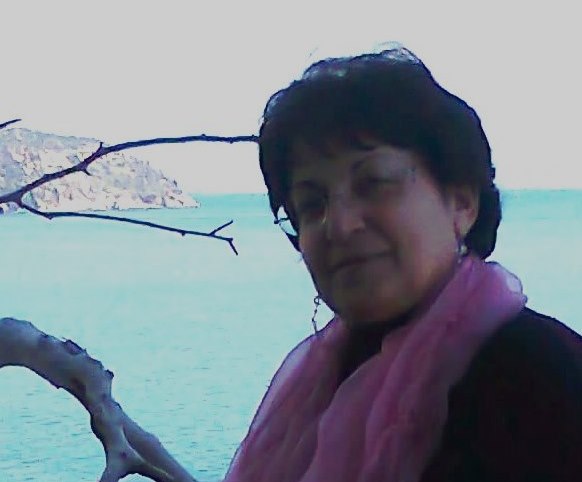 Η Μαρία Μπακοπούλου μετά την συνέντευξη